PLAN DE ACCIÓN FACULTAD CIENCIAS HUMANAS Y DE LA EDUCACIÓN 2019 – 2021“GESTIÓN CON CARÁCTER”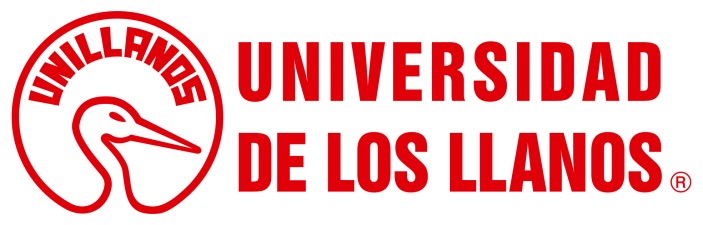 FACULTAD CIENCIAS HUMANAS Y DE LA EDUCACIÓNLuz Haydeé González OcampoDecanaVillavicencio, Abril de 2019CONSEJO SUPERIOR UNIVERSITARIOMaría Fernanda PolainaDelegada de la Ministra de Educación NacionalPresidente del Consejo SuperiorMiguel Roberto Villafradez AbelloRepresentante del Presidente de la RepúblicaPablo Emilio Cruz CasallasRectorJorge Pachón GarcíaRepresentante de los ProfesoresJuan Carlos Saravia MojicaRepresentante de los EgresadosSaúl Guayacán GutiérrezRepresentante de los Ex RectoresEduardo Alberto Martínez B.Representante del Sector ProductivoJuan Fernando Saavedra SuaRepresentante de los EstudiantesCONSEJO ACADÉMICOPablo Emilio Cruz CasallasRectorMaría Luisa Pinzón RochaVicerrectora AcadémicaMedardo Medina MartínezVicerrector de Recursos Universitarios Omar Yesid Beltrán GutiérrezDecano Facultad Ciencias Básicas e IngenieríasLuz Miryam Tobón BorreroDecana Facultad de Ciencias de la SaludLuz Haydee González OcampoDecana Facultad de Ciencias Humanas y de la EducaciónCristóbal Lugo LópezDecano Facultad de Ciencias Agropecuarias y Recursos NaturalesWilson Fernando Salgado CifuentesDecano Facultad de Ciencias EconómicasMarco Aurelio Torres MoraDirector General de InvestigacionesFernando Campos PoloDirector General de Proyección SocialDoris Alicia Toro GelpudDirectora General de CurrículoAna Betty Vaca Casanova Representante de los ProfesoresJuan Andrés Cardona CandamilRepresentante de los EstudiantesSamuel Elías Betancur GarzónAsesor de PlaneaciónEQUIPO DE TRABAJOPatricia Chávez Ávila Secretaria académicaFredy Leonardo Dubeibe Marín Dirección Centro de InvestigaciónSaid Abat Jiménez Mayorga Dirección Centro de Proyección SocialBeatriz Avelina Villarraga BaqueroDirectora Escuela de Pedagogía y Bellas ArtesÁngela María Gnecco Lizcano  Directora de Escuela de HumanidadesAlberto José Manuel Velásquez ArjonaDirección Centro de Idiomas Ángela María Gnecco Lizcano  Dirección Maestría en Desarrollo Local Alberto José Manuel Velásquez ArjonaDirección Especialización en Acción MotrizPRESENTACIÓNEl Plan de Desarrollo Institucional (PDI) 2005-2020 y el Proyecto Educativo Institucional (PEI) referentes que esbozan los lineamientos del devenir de la universidad y que a su vez integran conceptos prospectivos al año 2020 (PDI, 2005) y atendiendo a lo establecido en la Resolución Superior 056 de 2018, se presenta la propuesta de gobierno para la Facultad de Ciencias Humanas y de la Educación, periodo 2019 - 2021. Las acciones institucionales planteadas en el PDI para el último período comprendido entre el 2016 y el 2020, hacen énfasis en la acreditación de programas, así como en la oferta de maestrías y por lo menos de dos doctorados; estas acciones a su vez guardan estrecha relación con los recientes lineamientos de calidad emanados del Ministerio de Educación Nacional (2014) para las licenciaturas en educación (Programa de Formación Inicial de Maestros). Por tanto, los próximos tres años se constituyen en un período de relevancia y trascendencia para la Facultad por el compromiso social que implican estos procesos. Así mismo, el PDI concibe a las Facultades como las unidades superiores de administración de las funciones misionales en el área de la ciencia que le corresponde, ordena el funcionamiento de las escuelas y como instancia decisoria las responsabilidades misionales del profesorado, previa consulta a los Consejos de Facultad. En este tal sentido, se requiere potenciar la Escuela de Humanidades y resinificar el papel de la escuela de Pedagogía en primera instancia, porque como unidad formadora de maestros demanda coherencia con el ofrecimiento de programas de excelencia académica que respondan a los retos y lineamientos actuales, y desde las humanidades construir región y sociedad. Por lo antes expuesto y acogiendo los aportes surgidos del diálogo con docentes, estudiantes y egresados; este programa centrará sus esfuerzos en la consolidación de una comunidad académica fortalecida en procesos de docencia, investigación y proyección y su relación con el entorno, para lograr a corto plazo el registro, acreditación y sostenibilidad de los programas de la Facultad, en atención a los lineamientos institucionales y en coherencia con las normas nacionales como la Ley 1753 de 2015, (PND,2015,art:222), resolución 18583 de 2017 y el reciente Decreto 1280 del 25 de Julio de 2018.Atendiendo a estas premisas y los referentes señalados, se desglosan las acciones en correspondencia con las políticas nacionales, institucionales con el fin de posicionar la Facultad de Ciencias Humanas y de la Educación al interior de la universidad, la región y el paísCordialmente,Luz Haydeé González OcampoDecanaTABLA DE CONTENIDOMARCO NORMATIVOEl Plan de Acción 2019 – 2021  de la Facultad de Ciencias Humanas y de la Educación, está orientado bajo el siguiente marco normativo:Plan de Desarrollo Institucional 2005 - 2020 PDIAcuerdo superior N° 20 de 2000. Por el cual se crea el Plan Educativo Institucional - PEIAcuerdo Superior Nº 004 de 2009 (3 de julio).  “Por el cual se expide el Estatuto General de la Universidad de los Llanos.Plan de Acción Institucional - PAI 2019 - 2021Acuerdo No. 021 DE 2002.  “Por el cual se crea el Sistema de Proyección Social en la Universidad de los Llanos”Ley 1753 de 2015, (PND, 2015, art: 222), resolución 18583 de 2017 y el reciente Decreto 1280 del 25 de Julio de 2018.Acuerdo Superior N° 26 de 2000 (institucional)Normatividad Sistema de Investigación Normatividad opción de grado Resolución Consejo de Facultad N° 089 DE 2006 Normatividad Internacionalización Acuerdo académico 018 del 2017PLAN DE ACCIÓN FACULTAD DE CIENCIAS HUMANAS Y DE LA EDUCACIÓN 2019-2021Este documento presenta el  plan de Acción de nuestra facultad de Ciencias Humanas y de la Educación 2019-2021 y se compone de  cinco estrategias, cinco programas  y veinte metas: Estrategia 11. Calidad y competitividad universitariaPrograma 11.1. Personal docente cualificado y competenteEstrategia 22. La investigación como eje del desarrollo institucional y regionalPrograma 22.1. Gestión de la investigaciónPrograma 22.2. Fortalecimiento de Grupos de investigaciónPrograma 22.3. Transferencia de conocimiento con impacto regional y nacionalEstrategia 33. Calidad y competitividad universitariaPrograma 23.1. La internacionalización como proceso estratégico institucionalEstrategia 33. Calidad y competitividad universitariaPrograma 33.2. Oferta regional para consolidar la presencia en la región Estrategia 33. Calidad y competitividad universitariaPrograma 33.3. Transferencia de conocimiento con impacto regional y nacionalEstrategia 44. Interacción con el sector externoPrograma 44.1. Visibilizar los programas a través de resultados de experienciasPrograma 44.2. Oferta regional para consolidar la presencia en la regiónEstrategia 55. Bienestar InstitucionalPrograma 55.1. Fortalecimiento al BienestarMETAINDICADORLÍNEA BASECANTIDAD ESPERADARESPONSABLESMETA1.Presentar propuesta de perfiles para la convocatoria para ampliar la planta de profesoresDocumento con los perfiles01Consejo de FacultadEscuela de HumanidadesEscuela de Pedagogía y Bellas Artes Comités de ProgramaMETA 2. Incrementar como mínimo el 30% de profesores con dominio de una segunda lengua al nivel A2% de profesores con dominio de una segunda lengua nivel A210%30%Consejo Académico, Centro de Idiomas, Directores de programa y DocentesMETA 3. Presentar una propuesta de plan de desarrollo profesoralDocumento Propuesto01Escuelas, Comités de programas y Consejo de FacultadMETA 4. Ofrecer por lo menos un (1) curso totalmente virtual para la oferta en la región..N° de cursos virtuales ofrecidos01Escuela de HumanidadesMETA 5. Visualizar al menos el 15% de los contenidos curriculares de los cursos ofrecidos por la Facultad en algunas de las plataformas de la UniversidadPorcentaje de contenidos de cursos virtualizados120Directores de EscuelaComités de ProgramaMETAINDICADORLÍNEA BASECANTIDAD ESPERADARESPONSABLESMETA 6. Diseñar un plan de investigación con componente internacionalPlan diseñado01Centro de investigaciónMETA 7. Construir un documento de evaluación de las líneas de investigación de la FacultadDocumento de evaluación01Directores de Escuela y de CentrosMETA 8. Presentar al menos 4 grupos de investigación para la categorización ante ColcienciasNo. de grupos de investigación presentados a Colciencias04DGIDirectores de Centro de InvestigacionesMETAINDICADORLÍNEA BASECANTIDAD ESPERADARESPONSABLESMETA 9. Presentar por lo menos 9 proyectos de investigación en convocatorias internas.No. de proyectos presentados a convocatorias internas09DGI
Directores de Centro de InvestigacionesMETA 10. Presentar una propuesta para articular el programa ondas con los procesos de investigación formativaDocumento Propuesto01Decanatura Director de Centro de InvestigaciónConsejo de FacultadMETA 11. Vincular a la Facultad en al menos (2) nuevas redes de conocimiento de orden nacional e internacional, con al menos un producto y/o resultado de la colaboración.Nuevas redes de conocimiento46Director de Centro de Investigación Decanatura F.C.H.YEMETAINDICADORLÍNEA BASECANTIDAD ESPERADARESPONSABLESMETA 12. Presentar por lo menos en 15 productos de investigación (artículos, libros, ponencias, etc., con al menos un producto en colaboración con universidades extranjerasNo. de productos resultado de investigación015Director Centro de Investigaciones y Profesores InvestigadoresMETA 13. Realizar por lo menos 3 reconocimientos a los docentes que tengan un desempeño sobresaliente en investigación.No. Reconocimientos03Director de Centro de Investigaciones, Comité de Centro de Investigaciones y Decanatura FCHYEMETAINDICADORLÍNEA BASECANTIDAD ESPERADARESPONSABLESMETA 14. Presentar por lo menos 30 estudiantes a los programas de movilidad ofertados por la institución.No. de estudiantes presentados ante la ORI/ año.030Internacionalización, DGI, Vicerrectoría Académica y Consejo de FacultadMETA 15. Presentar por lo menos 12 Docentes para movilidad nacional e internacionalNo. de Docentes presentados para movilidad012Internacionalización, DGI, Vicerrectoría Académica y Consejo de Facultad
METAINDICADORLÍNEA BASECANTIDAD ESPERADARESPONSABLESMETA 16. Presentar propuesta de 2 programas nuevos de posgrado ante las instancias pertinentesNo. de propuestas de programa de posgrados02Consejos de FacultadMETAINDICADORLÍNEA BASECANTIDAD ESPERADARESPONSABLESMETA 17. Presentar una propuesta de Reconocimiento de Saberes de Intercambio con al menos una de las Escuelas Normales Superiores de la Región de la Orinoquia convocatorias internas.Documento propuesto internas01Escuela de Pedagogía Consejo de FacultadConsejo AcadémicoMETA 18. Presentar por lo menos 3 propuestas de educación continúaNo. de propuestas presentadas03Dirección de Escuela de PedagogíaDirección de Centro de Proyección SocialMETA 19. Presentar por lo menos 3 proyectos de Proyección social anuales en convocatorias internas.No. de proyectos de proyección Social presentados09Dirección de Centro de Proyección Social
METAINDICADORLÍNEA BASECANTIDAD ESPERADARESPONSABLESMETA 20. Realizar por lo menos un evento anual de socialización de experiencias de proyección socialNo. de evento realizados03Dirección de Centro de Proyección Social
METAINDICADORLÍNEA BASECANTIDAD ESPERADARESPONSABLESMETA 21. Presentar una propuesta de seguimiento de egresados de la facultadDocumento propuesto01Dirección de Centro de Proyección Social
METAINDICADORLÍNEA BASECANTIDAD ESPERADARESPONSABLESMETA 22. Presentar 3 proyecto de Bienestar para la comunidad universitariaNo. de proyectos presentados01Vicerrectoría de recursos. Oficina de Planeación. Oficina de presupuesto. Oficina de Bienestar institucional. Decanatura.